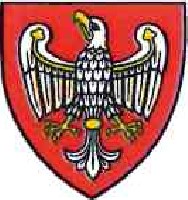 WICEMARSZAŁEKWOJEWÓDZTWA WIELKOPOLSKIEGOWojciech JankowiakPoznań, 9 kwietnia 2019 r.PaniŁucja ZielińskaRadna Województwa WielkopolskiegoSzanowna Pani Radna,odpowiadając na Interpelację z dnia 25 marca 2019 r. dotyczącą podpisania umów o dofinansowanie 
w ramach Poddziałania 8.3.1 „Kształcenie zawodowe młodzieży” w ramach Wielkopolskiego Regionalnego Programu Operacyjnego na lata 2014-2020 dla 6 pilskich szkół wyjaśniam.Kompletne i prawidłowe dokumenty do pięciu z wymienionych przez Panią projektów zostały złożone 5 marca br. natomiast poprawne dokumenty do projektu pt. „Sukces zawodowy naszym priorytetem” zostały złożone dopiero 3 kwietnia br. Po dostarczeniu kompletu poprawnych dokumentów można było rozpocząć procedurę przygotowywania projektów umów.Umowy o dofinansowanie w ramach 6 projektów w siedzibie Urzędu Marszałkowskiego 
z przedstawicielami Zarządu Powiatu Pilskiego będzie podpisywał Pan Jacek Bogusławski Członek Zarządu Województwa Wielkopolskiego działając na podstawie pełnomocnictwa udzielonego uchwałą nr 568/2019 Zarządu Województwa Wielkopolskiego z dnia 4 kwietnia br.Jednocześnie informuję, iż na dzień przygotowania niniejszego pisma, projekty umów dla 6 pilskich szkół znajdują się na etapie weryfikacji formalno-prawnej przez Biuro Prawne urzędu. Termin podpisania przedmiotowych umów został uzgodniony z przedstawicielami powiatu pilskiego na dzień 30 kwietnia br.Z poważaniemWicemarszałekWojciech JankowiakUrząd Marszałkowski Województwa Wielkopolskiego al. Niepodległości 34, 61-714 Poznań tel. 61 626 66 10,fax. 61 626 66 11 e-mail: wojciech.jankowiak@umww.pl